Lampiran 7Uji Heterosdastisitas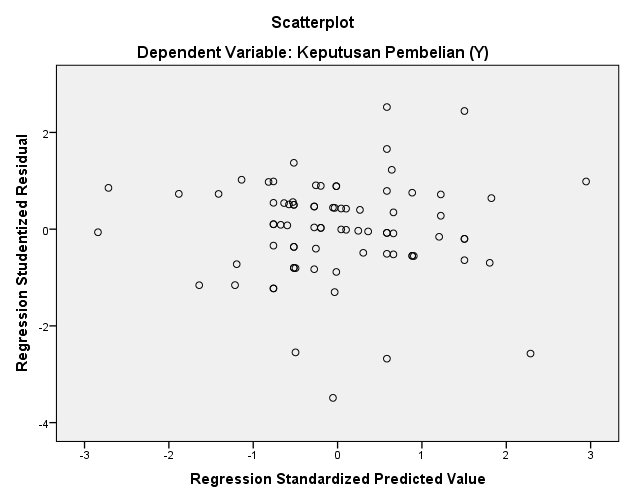 CoefficientsaCoefficientsaCoefficientsaCoefficientsaCoefficientsaCoefficientsaCoefficientsaModelModelUnstandardized CoefficientsUnstandardized CoefficientsStandardized CoefficientstSig.ModelModelBStd. ErrorBetatSig.1(Constant)27.1674.0616.689.0001Kualitas Produk (X1).097.177.074.548.5851Harga (X2)-.188.232-.127-.808.4221Motivasi (X3)-.073.260-.041-.282.779a. Dependent Variable: Keputusan Pembelian (Y)a. Dependent Variable: Keputusan Pembelian (Y)a. Dependent Variable: Keputusan Pembelian (Y)a. Dependent Variable: Keputusan Pembelian (Y)a. Dependent Variable: Keputusan Pembelian (Y)a. Dependent Variable: Keputusan Pembelian (Y)a. Dependent Variable: Keputusan Pembelian (Y)ANOVAaANOVAaANOVAaANOVAaANOVAaANOVAaANOVAaModelModelSum of SquaresDfMean SquareFSig.1Regression7.25532.418.445.721b1Residual412.745765.4311Total420.00079a. Dependent Variable: Keputusan Pembelian (Y)a. Dependent Variable: Keputusan Pembelian (Y)a. Dependent Variable: Keputusan Pembelian (Y)a. Dependent Variable: Keputusan Pembelian (Y)a. Dependent Variable: Keputusan Pembelian (Y)a. Dependent Variable: Keputusan Pembelian (Y)a. Dependent Variable: Keputusan Pembelian (Y)b. Predictors: (Constant), Motivasi (X3), Kualitas Produk (X1), Harga (X2)b. Predictors: (Constant), Motivasi (X3), Kualitas Produk (X1), Harga (X2)b. Predictors: (Constant), Motivasi (X3), Kualitas Produk (X1), Harga (X2)b. Predictors: (Constant), Motivasi (X3), Kualitas Produk (X1), Harga (X2)b. Predictors: (Constant), Motivasi (X3), Kualitas Produk (X1), Harga (X2)b. Predictors: (Constant), Motivasi (X3), Kualitas Produk (X1), Harga (X2)b. Predictors: (Constant), Motivasi (X3), Kualitas Produk (X1), Harga (X2)